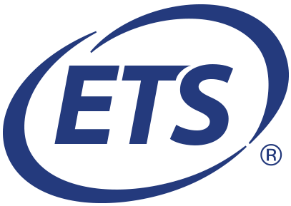 California Assessment of Student Performance and Progress and English Language Proficiency Assessments for California Site Security Audit Tier 1 Survey2023–24 Administration2023-24 Site Security Audit Tier 1 Survey (Please note that based on answers, the numbering in the survey may differ).Questions without answers provided are a text box where the site coordinator will be allowed to provide a detailed answer.RolePlease select your site:Please select your role:Site CAASPP coordinatorSite ELPAC coordinatorBoth site CAASPP coordinator and LEA ELPAC coordinatorName:Please enter your email address:CAASPP Test Site Coordinator (will be skipped for those selecting “Site ELPAC coordinator”)How long have your held the position of CAASPP test site coordinator?As a CAASPP test site coordinatorI have been trained by my local educational agency (LEA) to complete the responsibilities for this role.I will be trained  prior to the start of our testing window.I do not know when training will occur.If trained, did the training occur in person?YesNoNo training occurredIf trained, did the trainer use ETS–provided materials or locally created materials?YesNoNo training occurredPlease list what type of trainings your LEA holds (whether you attended or not)?ELPAC Test Site Coordinator (will be skipped for those selecting “Site CAASPP coordinator”)How long have you held the role of ELPAC test site coordinator?As an ELPAC Test Site Coordinator, I have completed the Moodle Training Site (Moodle) training for the ELPAC test examiner prior to any of the ELPAC being administered in my school.YesNoAs an ELPAC Test Site Coordinator, I have received further training by the LEA prior to testing.YesNoPlease list what type of trainings your LEA holds:Type of TestingDoes your site plan on completing any of the state assessments via remote testing?YesNoTypes of Remote (will be skipped if question 14 is a no)Does the site provide additional training for proctors giving assessments remotely?YesNoWhich assessments does the site plan on administering remotely? (Check all that apply.) Please remember that no alternate assessments may be given remotely.Smarter Balanced for English Language Arts/Literacy (ELA)Smarter Balanced for MathematicsELA Interim AssessmentsMathematics Interim AssessmentsCalifornia Science Test (CAST)CAST Interim AssessmentsSummative ELPACInitial ELPACELPAC Interim AssessmentsInterim AssessmentsWhich interim assessments will your site be using (In person or remote)?ELA Interim AssessmentsMathematics Interim AssessmentsCAST Interim AssessmentsELPAC Interim AssessmentsNone - Please explain if there is a reason why your site does not use the interim assessmentsStaff Training (will be skipped for those selecting “Site ELPAC coordinator”)For CAASPP general assessments: Does the site provide training for test administrators?YesNoWhen does the training occur?Trained for the role prior to January 1Trained after January 1 but prior to the start of the testing windowNot scheduled, yetWe do not train the test administrators for CAASPPWhat style of training will be provided for the test administrators for CAASPP?Locally created, in-person trainingLocally created online training or recorded videoTest Administrator TutorialOther - (please describe)We do not provide trainingFor the California Alternate Assessments (CAAs): Does the site confirm that test examiners have completed Moodle training prior to giving roles to users?YesNoTesting MaterialsWhere are any paper assessments (kindergarten through grade two ELPAC Answer Books, large-print assessments, braille assessments, etc.) stored when shipped to your site?School vaultSite coordinator’s office in a locked filing cabinetSite coordinator’s office in an unlocked storage areaTest examiners immediately provided assessments and locked in the classroom filing cabinetTest examiners provided assessments, no checks are done on storageOther - Write In (Required)What is the process for collecting materials to be shipped back to the LEA once testing is completed?Test examiners return materials to the site coordinator, where they are checked against a roster or a checkout list.Test examiners return materials to the office without confirmation of materials counts.Other - Write In (Required)What is the site’s policy for destroying materials at the site for materials not needing to be returned?Test administrators and test examiners are responsible for destroying their own nonsecure materials.Nonsecure materials are turned in to the site coordinator, where they are securely stored until destruction.Students are asked to destroy the materials on their own.Other - Write In (Required)Test SecurityDoes the LEA coordinator or site coordinator create the user accounts for CAASPP and ELPAC testing?LEA coordinatorSite coordinatorBoth LEA coordinator and site coordinatorHow does the site assign user accounts in the Test Operations Management System (TOMS)?Each user is assigned an individual account.Users share a generic account.Other - Write In (Required)Does the site coordinator know how to ensure that all users have signed security agreements or affidavits for summative assessments?YesNoDoes the site coordinator use the non-TOMS agreement for all staff members who do not need a TOMS role but will have access to testing rooms during testing or to testing materials?YesNoAre all test administrators and test examiners current LEA employees or contractors?YesNoDoes the site coordinator visit classrooms or testing labs during planned testing to ensure that rooms are set up properly, materials are secured, and security guidelines are being followed?YesNoWhat is the typical ratio of test administrators to students for CAASPP general summative assessments? Please enter N/A if you are not the LEA CAASPP coordinator.What is the typical ratio of test examiners to students for the general Summative ELPAC in a group setting (so, excluding the administration of the Speaking domain)? Please enter N/A if you are not the LEA ELPAC coordinator.Does the site ensure that parents/guardians or staff members who are not involved with testing are not in testing rooms?YesNoWhose responsibility is it to enter STAIRS cases?LEA coordinatorSite coordinatorTest SettingsDoes the site coordinator provide a list of test settings to individualized education program (IEP) case managers to ensure that students have the correct test settings aligned with the requirements within the student’s IEP?YesNoDo teachers inform site coordinators when IEPs are updated to ensure that test settings are updated in TOMS?YesNoDoes the site provide a list of test settings to test administrators or test examiners?YesNoAre all staff made aware of the availability of accessibility resources (universal, designated supports, and accommodations)?YesNoAre all staff aware that the use of embedded designated supports and accommodations does not impact a student’s score?YesNoDoes the site coordinator confirm with teachers whether any students require designated supports prior to testing? This is for all students, not just those identified for special education?YesNoAre all students provided an opportunity to practice with their assigned accessibility resource(s) prior to testing day?YesNoGeneral QuestionsDid you review the security procedures and guidelines the Interim Assessment User Guide?YesNo - (please explain)What measures are in place at your school to ensure that interim assessment content is available only to staff and students?What is your process for reporting security breaches or compromises of the interim assessments to your LEA coordinator?Are teachers instructed to use the interim assessments for instructional purposes and not for accountability, high–stakes assessments, or reclassification purposes as stated in Education Code 60642.7 (a) and (b)?YesNoAre teachers instructed on how to ensure test security during standardized and nonstandardized interim assessment administration, including when the secure browser is not used?YesNoDoes the school provide any time for students, test administrators, or test examiners to log on to either a practice test, training test, or interim assessments prior to administering summative assessments?YesNoDoes the site have steps in place to ensure that students are not posting to social media or taking pictures during testing?YesNoSocial Media Steps (will be skipped if the answer for question 48 is “No”)What are the steps taken to ensure content security?Please submit the dates you will be testing at your site (not the testing window, but the actual scheduled dates). N/A can be entered for assessments not being given at your site.Smarter Balanced Summative Assessments for ELA and mathematics (Start/Finish)CAST (Start/Finish)California Alternate Assessments (CAAs) for ELA and mathematics (Start/Finish)CAA for Science (Start/Finish)Summative ELPAC (Start/Finish)Summative Alternate ELPAC (Start/Finish)Interim assessments (Start/Finish)